Лексическая тема «Весна. Перелетные птицы»Уважаемые родители!Рассмотрите с ребенком картинки с изображением перелетных птиц вспомнить их названия: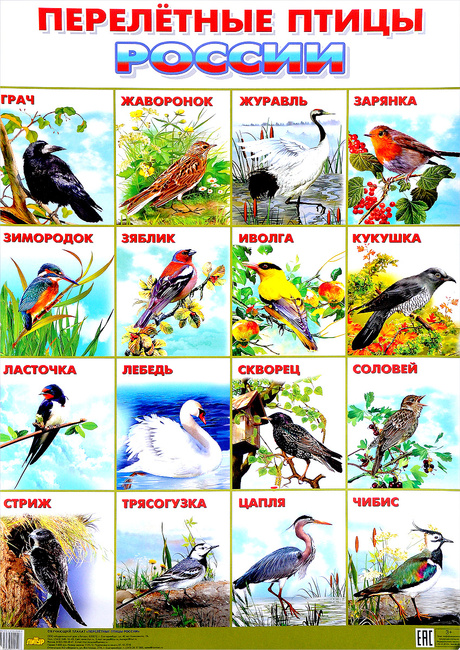 Расскажите ребенку, что одной из примет весны является возвращение перелетных птиц. Знает ли он, почему птицы прилетают? (Становится тепло, появляются насекомые, тают водоемы, птицам легко добывать корм.)Помогите ребенку разделить названия этих птиц на слоги, сделать звуковой анализ слова утка. В этом слове четыре звука. Первый звук — [У], он гласный. Второй звук — [Т], он согласный, глухой, твердый. Третий  звук — [К], он согласный, глухой, твердый. Четвертый звук — [А], гласный. В слове два слога, потому что в нем два гласных звука.Поиграйте с ребенком в игры «У кого кто?» Вы бросаете ребенку мяч и называете взрослую птицу, ребенок бросает мяч вам и говорит, как называются ее птенцы.Например:У скворца — скворчата. У журавля— журавлята. У аиста — аистята. У грача — грачата. У утки — утята. У гуся — гусята.Игра «Доскажи словечко».- Осенью перелетные птицы в теплые края … (улетают).- Весной перелетные птицы обратно …(возвращаются).- Птицы в гнездах яйца … (откладывают). - Птенцы из яиц … (вылупляются).- Папа и мама птенцов червяками … (кормят).- Папа и мама птенцов летать … (учат).Предложите ребенку отгадать загадки, а если появится желание выучите их. Вдоль по берегу гуляет,На лягушек нападает.На носу повисла капля,А зовется птица... (цапля).Птица белая как снег.Птица, что красивей всех.Выгибает гордо шею.Назови ее скорее! (Лебедь)Клином выстроились птицы,Им на месте не сидится.Закурлыкали вдалиЧудо - птицы... (журавли).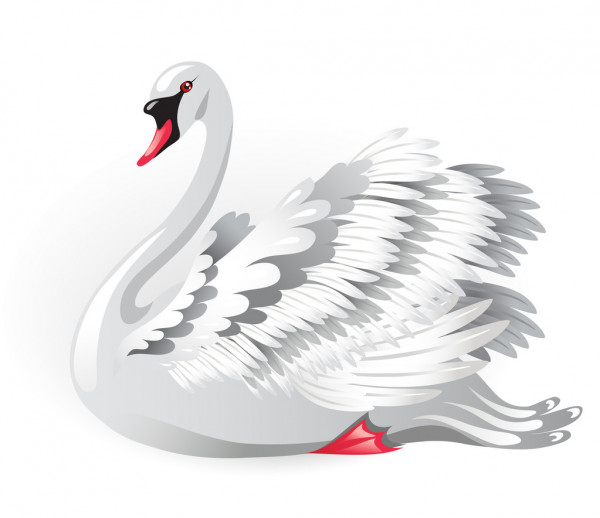 